PENGGUNAAN MODEL PROJECT BASED LEARNING UNTUK MENINGKATKAN KETERAMPILAN SISWA DALAM MENULIS DAN BERHITUNG PADA PEMBELAJARAN TEMATIK(penelitian tindakan kelas pembelajaran tematik pada tema indahnya kebersamaan, subtema bersyukur atas keberagaman di kelas IV SD Negeri Candra Kecamatan Paseh Kabupaten Bandung)SKRIPSIdisusun untuk memenuhi salah satu syarat memperoleh gelarSarjana Pendidikan Guru Sekolah Dasar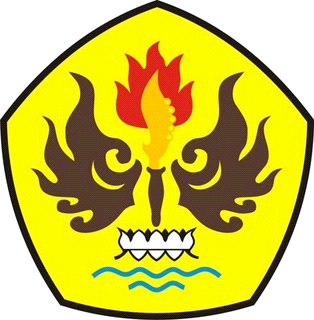 olehDEWI ASMIRA105060015PROGRAM STUDI PENDIDIKAN GURU SEKOLAH DASARFAKULTAS KEGURUAN DAN ILMU PENDIDIKANUNIVERSITAS PASUNDAN BANDUNG2014